Dobrý den. Dovoluji si předat stručnou informaci k období placení daně  z nemovitých věcí na zdaňovací období roku 2014. Složenky k zaplacení daně je možno uhradit bezhotovostním převodem na bankovní účet finančního úřadu, případně složenkou lze daň zaplatit na kterékoli poště. Poplatníci mohou také provést úhradu daně v pokladnách územních pracovišť finančních úřadů. FÚ pro Kraj Vysočina vychází vstříc daňovým poplatníkům a stanovuje pro období od pondělí 19. 5. do pondělí 2. 6. 2014 jednotnou otevírací dobu pokladen všech územních pracovišť  takto: Úřední dny (pondělí , středa):                  beze změny                       8:00 – 17:00 hod. Neúřední dny (úterý, čtvrtek, pátek)    8:00 – 11:00 hod.             11:45 – 14:30 hod. Další informace k problematice placení DNV naleznete v připojené tiskové zprávě. S přáním hezkého dne Ing. Josef Tomek oddělení sekretariátu ředitele Finanční úřad pro Kraj Vysočina Tolstého 2, 586 01 Jihlava tel.:    +420 567 559 105 mob: +420 721 971 051 e-mail: josef.tomek@fs.mfcr.cz www.financnisprava.cz 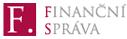 